ОПИС ДИСЦИПЛІНИ(до 1000 друкованих знаків)________________________________________________________________________________________________________________________________________________________________________________________________________________________________________________________________________________________________________________________________________________________________________________________________________________________________________________________________________________________________________________________________________________________________________________________________________________________________________СТРУКТУРА КУРСУПОЛІТИКА ОЦІНЮВАННЯШКАЛА ОЦІНЮВАННЯ СТУДЕНТІВ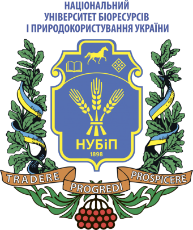 СИЛАБУС ДИСЦИПЛІНИ «___________________»Ступінь вищої освіти - БакалаврСпеціальність 208 АгроінженеріяОсвітня програма «____________________________________»Рік навчання ________, семестр _________Форма навчання ________________(денна, заочна)Кількість кредитів ЄКТС________Мова викладання ____________(українська, англійська, німецька)_______________________Лектор курсу_______________________________________________________Контактна інформація лектора (e-mail)______________________________________________________________________________________________________________Сторінка курсу в eLearn ТемаГодини(лекції/лабораторні, практичні, семінарські)Результати навчанняЗавданняОцінювання1 семестр1 семестр1 семестр1 семестр1 семестрМодуль 1Модуль 1Модуль 1Модуль 1Модуль 1Тема1…….НАПРИКЛАД2/2НАПРИКЛАДЗнати …Вміти…Аналізувати…Розуміти…Розрізняти…Застосовувати…Використовувати…тощоНАПРИКЛАДЗдача лабораторної чи практичної роботи.Написання тестів, ессе.Виконання самостійної роботи (в.т.ч. в elearn)Розв’язок задач, тощоВсього за 1 семестрВсього за 1 семестрВсього за 1 семестрВсього за 1 семестр70Екзамен30 Всього за курсВсього за курсВсього за курсВсього за курс100Політика щодо дедлайнів та перескладання:НАПРИКЛАДРоботи, які здаються із порушенням термінів без поважних причин, оцінюються на нижчу оцінку. Перескладання модулів відбувається із дозволу лектора за наявності поважних причин (наприклад, лікарняний). Політика щодо академічної доброчесності:НАПРИКЛАДСписування під час контрольних робіт та екзаменів заборонені (в т.ч. із використанням мобільних девайсів). Курсові роботи, реферати повинні мати коректні текстові посилання на використану літературуПолітика щодо відвідування:НАПРИКЛАДВідвідування занять є обов’язковим. За об’єктивних причин (наприклад, хвороба, міжнародне стажування) навчання може відбуватись індивідуально (в он-лайн формі за погодженням із деканом факультету)Рейтинг здобувача вищої освіти, балиОцінка національна за результати складання екзаменів заліківОцінка національна за результати складання екзаменів заліківРейтинг здобувача вищої освіти, балиекзаменівзаліків90-100відміннозараховано74-89добрезараховано60-73задовільнозараховано0-59незадовільноне зараховано